                                           Разработчик программы:                                                                   Ушакова Татьяна                                                                Александровна                                                             МОУ Внуковская СОШ                                                             г. Дмитрова Московской обл.Детская организация « Солнечный город»                     Пояснительная записка.                 Воспитание – одна и важнейших сторон многогранного процесса становления личности, освоение индивидом моральных ценностей, выработка им нравственных качеств, способности ориентироваться на идеал, жить согласно принципам, нормам и правилам морали, когда убеждения и представления о должном воплощаются в реальных поступках и поведении.                     Воспитание растущего человека как формирование развитой личности составляет одну из главных задач современного общества.  Детские объединения представляют собой важный фактор воздействия на ребёнка, влияющий двояким образом: с одной стороны , создаёт условия для удовлетворения потребностей, интересов, целей ребёнка, способствуя их взаимному обогащению, формированию новых устремлений, с другой стороны, проводит отбор внутренних возможностей личности путём самоограничения и коллективного выбора, равнения на общественные нормы, ценности, социальные программы. Детское объединение выполняет и защитные функции, отстаивая, охраняя интересы, права, достоинство, уникальность ребёнка.            Цели и задачи детской организации:Цель – развитие личностного роста ребёнка путём активизации его             творческого потенциала, самоопределение и              самореализация в различных видах деятельности.Задачи:     Создание условия для всестороннего развития личности.Гражданско – патриотическое воспитание подрастающего поколения.Формирование активной мотивации норм и ценностей здорового образа жизни.Экологическая и природоохранительная деятельность.Формирование этико – нравственное поведение, добросовестное отношение к труду, учёбе, обществу.Структура программы.Программа предлагает работу и организацию в виде массовой игры, основанной на самоуправлении. Значение самоуправления: Развивает школу ответственности,Доверия, Взаимопонимания,Взаимопомощи,Взросления.   Программа состоит из трёх разделов:Информационный.Содержание деятельности Д О « Солнечный город»Форма деятельности Д О « Солнечный город».                          Структура:Основу организации классного самоуправления составляет игра-путешествие по книге Н. Носова «Коротышки в Солнечном городе».Ученики класса становятся коротышками, которые организуют жизнь и деятельность класса на свой лад, по своим интересам.Эта программа организации деятельности младших классов способствует развитию личности каждого из них.           Ожидаемые результаты: Включение детей в управление детской организацией.Повышение интереса учащихся к социально значимой деятельности, уровня гражданской активности.Реализация творческих, лидерских навыков, личностного потенциала.Удовлетворение учащихся собственной деятельностью на благо детской организации.Формирование потребностей в духовном и физическом здоровье.Содержание деятельности детской организации               « Солнечный город».Патриотическое воспитаниеЦель и задачи:Воспитание любви к родному городу, семье, малой Родине.Умение жить в обществе, сотрудничать.Воспитание гражданина с высокой демократической культурой, знанием исторического наследия России.Виды деятельности:- изучение исторического наследия России;- привитие уважения и любви к своему городу, посёлку, Родине.Физическая культураЦель и задачи:Забота о жизни и здоровье детей.Развитие физических данныхФормирование творческой активности.Развитие навыков коллективной деятельности.Виды деятельности:-   проведение физической зарядки и закаливание организма;-   организация соревнований по различным видам спорта;-   спортивно – массовые мероприятия.Художественно – эстетическое воспитаниеЦель и задачи:Развитие инициативы и творчества.Воспитание любви к искусству.Формирование норм поведения.Развитие индивидуальности ребёнка.Развитие чувства коллективизма.Виды деятельности:   - проведение уроков добра и милосердия;   - привитие правил культуры и поведения в обществе;   - популяризация различных направлений художественного творчества.Правовое воспитание Цель и задачи:Приобретение правовых знаний и навыков поведения в обществе, организации.Формирование правовой культуры.Виды деятельности:     - изучение прав и обязанностей членов детской организации;     -   изучение прав и обязанностей граждан Р Ф;     -  изучение государственной символики;     -  объяснение символики детской организации.Экологическая и природоохранительная деятельностьЦель и задачи:  Воспитание любви к родному городу, труду.Освоение ключевых представлений, обеспечивающих социально приемлемую безопасность взаимодействия с природной средой. Виды деятельности:      -  обучение основам экологии;      -  изучение лекарственных трав;      -  изучение растительного и животного мира;      -  изучение экологического состояния города, микрорайона.      -  экскурсии на экологические темы;      -  знакомство с заповедниками и заказниками. Трудовое воспитание  Цель и задачи:Проявление себя, своих способностей.Оценка своего состояния и возможностей успешной работы  в коллективе сверстников.Виды деятельности:      -  проведение трудовых десантов;       -  привитие учащимся трудовых навыковВсе виды деятельности реализуются через:просветительскую, агитационно-пропагандистскую, профориентационную деятельность;проведение благотворительных, экологических акций, конкурсов, праздников, дискуссий, экскурсий, сюжетно-ролевые игры;организацию конкретной помощи и реальной поддержки нуждающейся в ней природе и социуму;утверждение здорового образа жизни через участие детей в художественной самодеятельности, в работе секций, кружков и клубов по интересам, в спортивных мероприятиях;обучение членов  детской организации;путешествие по Стране знаний.Устав детской организации « Солнечный город».Общее положение.« Солнечный город»- это добровольное, творческое, самоуправляемое формирование, именуемое в дальнейшем  «Организация».Официальное полное наименование организации – Детская общественная организация ( ДО) « Солнечный город».Местонахождение организации:  ……………………….     4. Организация осуществляет свою деятельность в соответствии с целями, указанными в настоящем  Уставе.Цели и задачи детской организации:Цель – развитие личностного роста ребёнка путём активизации его             творческого потенциала, самоопределение и              самореализация в различных видах деятельности.Задачи:      1.Создание условия для всестороннего развития личности.2.Гражданско – патриотическое воспитание подрастающего поколения. 3.Формирование активной мотивации норм и ценностей здорового образа жизни.                 4.Экологическая и природоохранительная деятельность.Формирование этико – нравственное поведение, добросовестное отношение к труду, учёбе, обществу.Эмблема организации «Солнечный город»: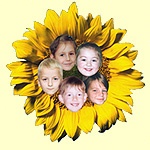 Наш девиз:  « Не мы за ветром, а ветер за   нами»Функциональные обязанности членов                             организации «Солнечный город».Знайка        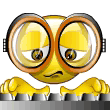 1.Тебе доверили очень серьезное поручение – учебные дела класса. Понаблюдай внимательно за одноклассниками, может быть, кому–то нужна помощь по предмету. Помни: нельзя смеяться над ошибками других, давать списывать. Лучше объясни, расскажи, посоветуй прочитать.  2. Увлекай ребят в интересный мир книг. Кто много читает, тот много знает.3. Можешь выпускать листики занятий «В мире интересного», проводить викторины, устраивать интеллектуальные конкурсы.Пилюлькин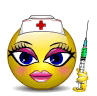 1.Тебе доверили здоровье класса.2. Следи за санитарным состоянием учащихся в классе.3.Проверяй чистоту рук и ногтей.4.Следи за аккуратностью одежды и прически учащихся.5. Проверяй наличие носового платочка и расчески.6. Изучи простейшие способы оказания медицинской помощи.7. Следи за наличием в аптечке медицинских средств.Гусля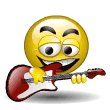 Тебе доверили самое интересное дело – играть. Поэтому не теряй время даром, будь заводилой игр с одноклассниками на переменах, после уроков, на классных праздниках.Узнай у одноклассников игры, которые знают и любят все.Продолжай поиск новых интересных игр, в которых будет играть весь класс. Тюбик                              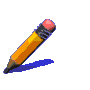 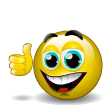 Ты – художник. При помощи карандаша, кисточки, красок ты можешь рассказать всем обо всем в классной газете. Внимательно наблюдай за одноклассниками. Записывай себе в блокнот интересные случаи или происшествия из жизни класса Собирай интересные картинки, используй их в газете.Узнай у одноклассников об их интересах, увлечениях. Возьми у кого-нибудь интервью. Проведи анкету. Предложи одноклассникам выставку рисунков.Если есть возможность, то сфотографируй или сними на видеокамеру. Оформи летопись классных дел, книгу рекордов класса.Выпусти газету – поздравления, газету – информация, газету по итогам дежурства.Медуница             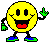 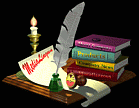 Тебе доверили поручение, которое поможет жить в порядке нашим учебникам и другим школьным вещам. Зорко следи за состояние учебников. Помни всегда и напоминай всем о том, что учебники и тетради должны быть: обвернут; аккуратно подписаны; учебник – это не тетрадь, рисовать и писать на нем нельзя; школьные принадлежности должны находиться на своих местах.Веди борьбу с неряхами и грязнулями.Торопыжка                       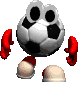 Тебе доверили спортивную жизнь класса.Изучай литературу, которая рассказывает об улучшении физического здоровья, о культуре здорового образа жизни.Разучи комплекс физических упражнений и физминуток для укрепления.Организовывай спортивные игры, соревнования, поход.                                  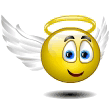 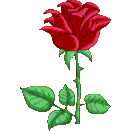   Цветик                                            Тебе доверили красоту класса. Выращивай и ухаживай за комнатными растениями.Еще нужно рыхлить почву.Следи, чтобы всем растениям хватало солнечного света.Ищи новые решения в оформлении класса декоративными цветами.Винтик                      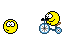 Тебе доверили поручение, которое принесет пользу всем. Зорко следи за чистотой и порядком в классе.Проверяй, все ли ребята приготовили школьные принадлежности к уроку.Следи за мебелью в классе. Если сможешь, выполни мелкий ремонт.Заведи в классе «Забывайку» - место, где будут лежать потерянные карандаши, линейки, ручки.Следи за сохранностью парт и стульев, о  сломанной вещи сообщи учителю или отнеси в кабинет технического труда.Шпунтик                   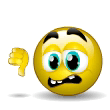 Тебе доверили чистоту класса.Следи за графиком дежурства в классе.Следи за чистотой парт, состоянием учебных принадлежностей в шкафах.Оценивай качество дежурства в классе.Помогай учителю и дежурным в подготовке кабинета к уроку.Проверяй, все ли одноклассники переобуваются в сменную обувь.Рассказывай в классе: кто тебе помогает, а кто нарушает чистоту и порядок.Члены организации, их права и обязанности.Членами организации могут быть дети от 7 до 12 лет . Они имеют равные права и обязанности.Приём в члены организации на добровольных началах.В случае невыполнения членом организации Устава, совершения поступков, несовместимых с членством в организации, он может быть исключён из организации большинством голосов.Член организации может выйти из её состава по собственному  желанию.Члены организации имеют право:       - участвовать в проведении собраний с правом решающего голоса;        - выбирать себе обязанности, исходя из своих интересов и способностей;       -  на обучение своим функциональным обязанностям;       -   на помощь , в случае затруднения, невыполнения своих обязанностей.                        Органы управления.Высшим руководящим органом является общее собрание, которое проводится 1 раз в четверть.Только собрание имеет право принимать решение по вопросам:- Распределение обязанностей;- Отчёт о проделанной работе;- Награждение за проделанную работу в виде денежной единицы - лучик солнышка.- Наибольшее количество лучиков, собранных в течение года даёт право на звание « Знайка города». Ведение документации( для подведения итогов и награждения лучиками)Знайка : «Мы читаем»  Пилюлькин : « Мой внешний вид»Медуница : « Санитарное состояние учебников»Шпунтик: « График дежурства»